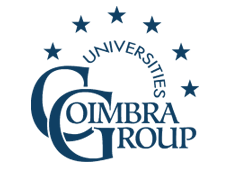 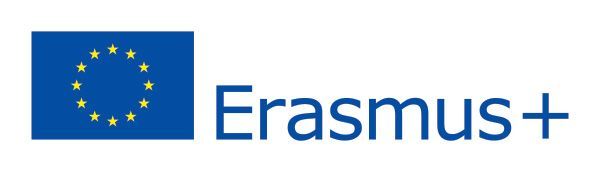 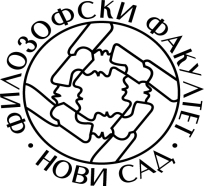 International Summer School on European MultilingualismCoimbra Group & University of Novi SadFaculty of Philosophy, University of Novi Sad, 7th - 14th July 2018Faculty of Philosophy Dr Zorana Đinđića 2, Novi Sad 21000 SerbiaRegistration formLanguage group you wish to enroll in : German-SerbianFrench-SerbianItalian-SerbianSpanish-SerbianSURNAME: First name: Address: Town: Country: E-Mail: Study level:  Home university:  You can pay the registration fees in your bank (see the instructions for payment) or at a bank in Novi Sad.